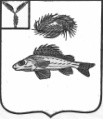 АдминистрацияДекабристского муниципального образованияЕршовского района Саратовской областиПОСТАНОВЛЕНИЕ№ 8									от  28 февраля 2017 г.«Об образовании специальной комиссиипо организации и контролю мероприятий по профилактике АЧС на территории Декабристского муниципального образования»Для организационно – хозяйственных мероприятий по ликвидации африканской чумы свиней, в случае её возникновения в Декабристском муниципальном образовании, администрация Декабристского муниципального образования ПОСТАНОВЛЯЕТ:Создать специальную комиссию по организации и контролю мероприятий по профилактике АЧС согласно приложению;Поручить комиссии организовать работу согласно плана организационно –хозяйственных мероприятий по ликвидации АЧС в случае её возникновения в Декабристском МО;Контроль по выполнению данного постановления оставляю за собой.Глава Декабристского МО                                                                        Полещук М.А.Приложение №1 к постановлению № 8от 28.02.2017 годаСостав специальной комиссии по Декабристскому МО:Председатель комиссии: Хайролапов М.С. – участковый ветеринарный врач;         Члены комиссии:  Полещук М.А. – глава Декабристского МО,Кундрау Е.С. – директор ООО «Декабристское КХ»,Сюгенев А.М. – заведующий . по жвотноводству ИП КФХ «Волков А.В.»Полякова Л.Н. – ведущий специалист администрации                                                                Декабристского МО;Хаджиев И.А. – начальник службы безопасности АО «Декабрист» Глава Декабристского МО                                                                    Полещук М.А.